Centar za odgoj i obrazovanje Čakovec                                                                        šk.god. 2019/2020.Predmet:                                             Tjelesna i zdravstvena kulturaUčitelj: Vedran VurušićUčenik: F.K.Nastavna tema:  igra s loptom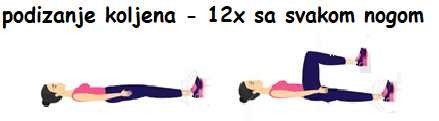       zamasi pruženim nogama – 30 sekundi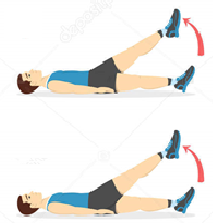 3. 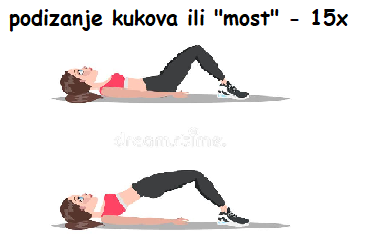 4.  Istezanje ruku- učenik sjedi na podu roditelj/pomoćnik ga uhvati za obje ruke, lagano ih protrese 10 sekundi. Nakon toga uhvati ga samo za jednu ruku, ispruži je koliko može te je flektira u laganom ritmu. Vježba se ponavlja 10x sa svakom rukom.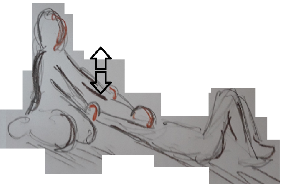 5.   Dodavanje loptom- učenik sjedi na podu, roditelj/pomoćnik mu dodaje koju ovaj mora uhvatiti. Kad je uhvati visoko podiže desnu ruku i dodaje loptu natrag. Zadatak se ponavlja 3 minuta.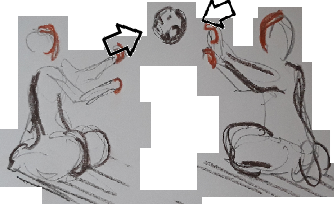 6.   Relaksacija- učenik leži na leđima, roditelj/pomoćnik ga uhvati za ruke i lagano trese 15 sekundi. Nakon toga ga uhvati za noge i ponavlja isti zadatak. 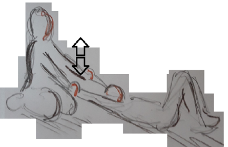 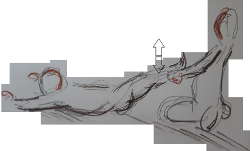 